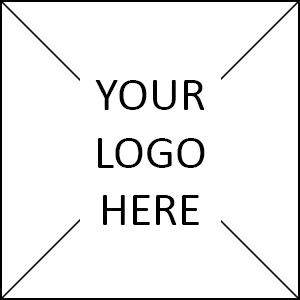 YOUR AGENCY NAME HEREJuly 21-27, 2024Seminar/Awards Luncheon - July xx, 2024[Time]  [Place][Address]- SPONSORSHIP FORM -PLEASE PRINT OR TYPE:Sponsor Company: 			                       (Note: Please show company name exactly the way you want it to appear on program.)Contact Name: Address: City/State/Zip: Phone:                                                  Fax:                                                  Email: You may send your tax-deductible donation made payable to:YOUR AGENCY NAME HEREc/o Contact PersonAddressTickets are limited to ## and will be accepted in the order in which they are received.
For additional information please call xxx-xxx-xxxx or xxx-xxx-xxxx. Please mail by Xxxx xx, 2024.THANK YOU FOR YOUR SUPPORTYOUR AGENCY NAME HEREJuly 21-27, 2024Seminar/Awards Luncheon - July xx, 2024[Time]  [Place][Address]LIST INDIVIDUALS ATTENDING:PLEASE RETURN WITH YOUR CHECK PAYABLE TO:YOUR AGENCY NAME HEREc/o [contact person’s name][address]Sponsorship Levels:Sponsorship Levels:In-kind DonationPlatinumIncludes 10 Luncheon Registrations *Table of Ten for Lunch with Priority SeatingTable Name RecognitionAdvertisement (full page) in Luncheon ProgramListed in Program as Official SponsorCompany Logo on Luncheon ProgramAcknowledgment in Press Release$ 2,500GoldIncludes 6 Luncheon Registrations *Table Name Recognition with Prominent LocationAdvertisement (half-page) Luncheon ProgramListed in Luncheon Program as SponsorCompany Logo on Luncheon Program$ 2,000Silver Includes 4 Luncheon Registrations *Table Name RecognitionAdvertisement (business card size) LuncheonProgram Company Logo on Luncheon Program$ 1,500BronzeIncludes 2 Luncheon Registrations *Table Name RecognitionName and Logo included in Luncheon Program$ 1,000FriendIncludes 2 Luncheon Registrations *Acknowledgment in Luncheon Program$ 500I wish to purchase ____luncheon tickets at $25/person. * Enclosed is my check for:I wish to purchase ____luncheon tickets at $25/person. * Enclosed is my check for:I wish to purchase ____luncheon tickets at $25/person. * Enclosed is my check for:$0.00I regret that I cannot attend, but wish to contributeI regret that I cannot attend, but wish to contributeI regret that I cannot attend, but wish to contribute$0.00RENTAL OF DISPLAY BOOTHS:RENTAL OF DISPLAY BOOTHS:RENTAL OF DISPLAY BOOTHS:RENTAL OF DISPLAY BOOTHS:# of booths# of boothsType of Agency/CompanyCostNonprofit Agency$65.00For-profit Company$110.00Yes, I plan on attending the luncheon (please mark an ‘X’ in the box if you are attending)Yes, I plan on attending the luncheon (please mark an ‘X’ in the box if you are attending)Yes, I plan on attending the luncheon (please mark an ‘X’ in the box if you are attending)16273849510Sorry, I cannot contribute but I would like to purchase space for an advertisement in the program. Information to be printed is enclosed along with my check (please mark an ‘X’ in the box if you are purchasing an ad in lieu of attending)Sorry, I cannot contribute but I would like to purchase space for an advertisement in the program. Information to be printed is enclosed along with my check (please mark an ‘X’ in the box if you are purchasing an ad in lieu of attending)Sorry, I cannot contribute but I would like to purchase space for an advertisement in the program. Information to be printed is enclosed along with my check (please mark an ‘X’ in the box if you are purchasing an ad in lieu of attending)PURCHASE OF AD SPACE: PURCHASE OF AD SPACE: PURCHASE OF AD SPACE: PURCHASE OF AD SPACE: # of ads# of adsSize of AdCostFull Page$300.00Half Page$200.00Business Card$50.00**ORDER MUST BE RECEIVED BY Xxxx, XX, 2021****ORDER MUST BE RECEIVED BY Xxxx, XX, 2021****ORDER MUST BE RECEIVED BY Xxxx, XX, 2021****ORDER MUST BE RECEIVED BY Xxxx, XX, 2021**